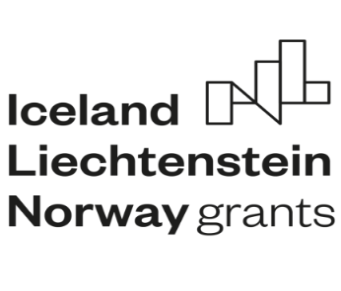 Ankieta dla NauczycieliCelem ankiety jest zapoznanie się z Pani/Pana oceną skuteczności stosowania metody WebQuest w nauczaniu uczniów niesłyszących. Materiał empiryczny zostanie wykorzystany zarówno do celów badawczych, jak i dla ulepszenia testowanych materiałów. Ankieta jest anonimowa.1. Jaki posiada Pani /Pan staż pracy pedagogicznej uczniami niesłyszącymi?
        a) poniżej 5 lat
        b) od 5 – 10 lat
        c) od 11 – 15 lat
        d) od 16 – 20 lat
        e) powyżej 21 lat2. Jak ocenia Pani/Pan dostępność do urządzeń technicznych wykorzystywanych w szkole?
     a) bardzo dobrze,
     b) raczej dobrze,
     c) przeciętnie,
     d) raczej słabo, 
     e) bardzo słabo.
3. Jak ocenia Pani/Pan wyposażenie szkoły w komputery, tablice multimedialne, pomoce dydaktyczne?           a) bardzo dobrze,
b) raczej dobrze,
c) przeciętnie,
d) raczej słabo, 
e) bardzo słabo.
4. Jakich przedmiotów  Pani /Pan uczy w szkole?
         a) .................................................................................................
         b) .................................................................................................
         c) .................................................................................................
         d) .................................................................................................
         e) .................................................................................................
5. Na jakich przedmiotach realizowanych  przez Panią /Pana wykorzystywany jest komputer i dostęp do sieci  podczas prowadzenia zajęć?
         a) .................................................................................................
         b) .................................................................................................
         c) .................................................................................................
         d) .................................................................................................
         e) .................................................................................................
6. Jak często wykorzystuje Pani /Pan dostęp do Internetu  w prowadzeniu zajęć?
           a) na każdych zajęciach  
           b) dosyć często           c) rzadko 
           d) bardzo rzadko 
           e) w ogóle nie wykorzystuję7. W jakim stopniu uczniowie niesłyszący przygotowani są do nauki z wykorzystaniem komputerów?
a) bardzo dobrym,
b) dobrym,
c) dostatecznym,
d) niezadawalającym	e) w ogólnie się są przygotowani 
8. Jakie inne media wykorzystuje Pani/Pan w dydaktyce osób z zaburzeniami słuchu?
        a) .................................................................................................
        b) .................................................................................................
        c) .................................................................................................
        d) .................................................................................................
        e) .................................................................................................
9. Które z wymienionych metod nauczania stosuje Pani /Pan w metodyce nauczania? Można zaznaczyć kilka odpowiedzi?wykład opowiadanie lub opispogadankadyskusjapraca z książką pokazmetoda sytuacyjna /przypadku/inscenizacjaburza mózgówmetoda projektów   metoda Web Qest inne metody (jakie?) ………………………………………………………………………………………………10. Czy uważa Pani/ Pan, że stosowanie metod aktywizujących przynosi pozytywne efekty dydaktyczne w pracy z niesłyszącymi uczniami? a) takb) nie c) nie mam zdania11. Czy metody i techniki aktywizujące mają wpływ na  lepsze osiągnięcia edukacyjne uczniów? a) zdecydowanie tak b) raczej tak c) ani tak, ani nie d) raczej niee) zdecydowanie nie f) trudno powiedzieć12. Jak ocenia Pani/Pana skuteczność (przydatność)  metody WebQest  w pracy z niesłyszącymi uczniami?a) bardzo dobrze
         	b) raczej dobrze
         	c) ani dobrze ani źle 
         	d) raczej źle e) bardzo źlef) trudno powiedzieć
13.Czy wg Pani/Pana metoda WebQuest uczy niesłyszących uczniów:14.Czy wg Pani/Pana praca metodą WebQuest spełnia poniższe stwierdzenia :      Efektywnie wykorzystuje czas ucznia poprzez projektowanie celowej i zorganizowanej pracy na bazie Internetua)  takb)  nie c)  nie mam zdaniaDostosowuje tempo pracy do indywidualnych potrzeb i możliwości uczniataknie nie mam zdaniaKoncentruje wysiłek ucznia na przetwarzaniu informacji, a nie na jej wyszukiwaniu z Internetu taknie nie mam zdania15. Czy wg Pani/Pana metoda WebQuest jest dostosowana do dydaktyki uczniów z wadą słuchuzdecydowanie takraczej takani tak ani nie raczej nie zdecydowanie nietrudno powiedzieć16. Czy wg Pani/Pana metoda WebQuest jest efektywniejsza od tradycyjnych metod nauczania w pracy z uczniami z zaburzeniami słuchu?zdecydowanie takraczej takani tak, ani nie raczej nie zdecydowanie nie trudno powiedzieć17. Które działania w metodzie WebQuest  sprawiają dzieciom  niesłyszącym trudności? zrozumienie polecenia zrozumienie tematu zbieranie informacji w Interneciesynteza informacjiocena swojej pracypraca w zespoleinne działania (jakie?)…………………… …………………………………………………………………18.Czy dzieci niesłyszące chętnie pracują metodą WebQuest?tak nieczasamizależy od tematu zajęć19. Jakie są według Pani/Pana zalety pracy w oparciu o metodę WebQuest w edukacji osób niesłyszących? Proszę o  opinię.…………………………………………………………………………………………………………………………………………………………………………………………………………………………………………………………………………………………………………………………………………………………………………………………………………..……………………………………………………………………………………………………………………………………………………………………………………………………………………………………………………………………………………………………………………20. Jakie są według Pani/Pana ograniczenia w pracy w oparciu o metodę WebQuest w edukacji osób niesłyszących? Jak możemy usprawnić testowany materiał? Proszę o  opinię i sugestie.…………………………………………………………………………………………………………………………………………………………………………………………………………………………………………………………………………………………………………………………………………………………………………………………………………..…………………………………………………………………………………………………………………………………………………………………………………………………………………………………………………………………………………………………………………………………………………………………………………………………………………………………………………………………………………………………………………………………………………………………………………..…………………………………………………………………………………………………………………………………………………………………………………………………………………………………………………………………………………………………………………………………………………………………………………………………………………………………………………………………………………………………………………………………………………………………………………..…………………………………………………………………………………………………………………………………………………………………………………………………………………………………………………………………………………………………………………………………………………………………………………………………………………………………………………………………Opinia nauczyciela na temat pracy uczniów metodą WebQuest Organizacja lekcji i motywowanie uczniów21. Czy i jak metoda WebQuest wpływa na organizację lekcji i motywowanie uczniów do pracy? Proszę postawić znak X w każdym wierszu.22. Czy metoda WebQuest pomaga diagnozować poziom wiedzy i umiejętności uczniów. Proszę postawić znak X w każdym wierszu.23. Ocena metody WebQuest w zakresie skutecznego i efektywnego zaznajamiania się uczniów  z nowym materiałem i dokonywaniem rekapitulacji treści nauczania. Proszę postawić znak X w każdym wierszu.24. Ocena stopnia akceptacji metody WebQuest i zadowolenia uczniów z pracy na podczas lekcjiZdecydowanie takRaczej tak Ani tak ani nie Raczej nie Zdecydowanie nieTrudno powiedziećukierunkowanego szukania informacjiprzetwarzania informacjirozwiązywania problemówkrytycznego i twórczego myśleniawspółpracy w zespolewspomaga procesy myślenia ucznia  na poziomie  analizy, syntezy i ewaluacjiZdecydowanie takRaczej takAni tak ani nieRaczej nieZdecydowanie nieMetoda WebQuest ma związek z przyjazną atmosferą na lekcjiMetoda WebQuest pobudza motywację uczniów do uczestnictwa w lekcji i do nauki.Metoda WebQuest pozytywnie wpływa na organizację lekcji Metoda WebQuest wpływa na lepsze wykorzystanie czasu podczas lekcjiZdecydowanie takRaczej takAni tak ani nieRaczej nieZdecydowanie nieMetoda WebQuest pozwala nauczycielowi na bieżąco, podczas lekcji diagnozować zakres wiedzy i umiejętności uczniów.Metoda WebQuest pozwala nauczycielowi po lekcji diagnozować poziom wiedzy i umiejętności uczniów.Metoda WebQuest pozwala nauczycielowi efektywniej niż metody tradycyjne rozpoznać zakres wiedzy i umiejętności uczniów.Zdecydowanie takRaczej takAni tak ani nieRaczej nieZdecydowanie nieMetoda WebQuest pozwala skutecznie realizować cele dydaktyczne.Metoda WebQuest jest bardziej efektywna niż metody tradycyjne w zakresie realizacji celów dydaktycznych.Metoda WebQuest pozwala na skuteczną rekapitulację materiału nauczania. Metoda WebQuest pozwala lepiej dokonać rekapitulacji materiału niż metody tradycyjne. Zdecydowanie takRaczej takAni tak ani nieRaczej nieZdecydowanie nieMetoda WebQuest jest akceptowania przez uczniów. Metoda WebQuest jest w większym stopniu akceptowania przez uczniów niż tradycyjne metody dydaktyczne.Metoda WebQuest pozwala zainteresować uczniów omawianą tematyką.Metoda WebQuest pozwala zainteresować uczniów omawianą tematyką bardziej efektywnie niż metody tradycyjne. Metoda WebQuest przyczynia się do zadowolenia uczniów z uczestnictwa w lekcji.Metoda WebQuest przyczynia się do większego zadowolenia uczniów z uczestnictwa w lekcji niż inne metody dydaktyczne.Metoda WebQuest motywuje ucznia do pracy własnej w ramach zadania domowego.Metoda WebQuest motywuje ucznia bardziej do pracy własnej w ramach zadania domowego niż metody tradycyjne. 